Муниципальное бюджетное дошкольное образовательное учреждение центр развития ребенка детский сад №21 «Малышок» города НовоалтайскаКонспект непосредственной   образовательной   деятельности   с детьми подготовительной к школе группы по формированию математических способностей.          «Увлекательное путешествие»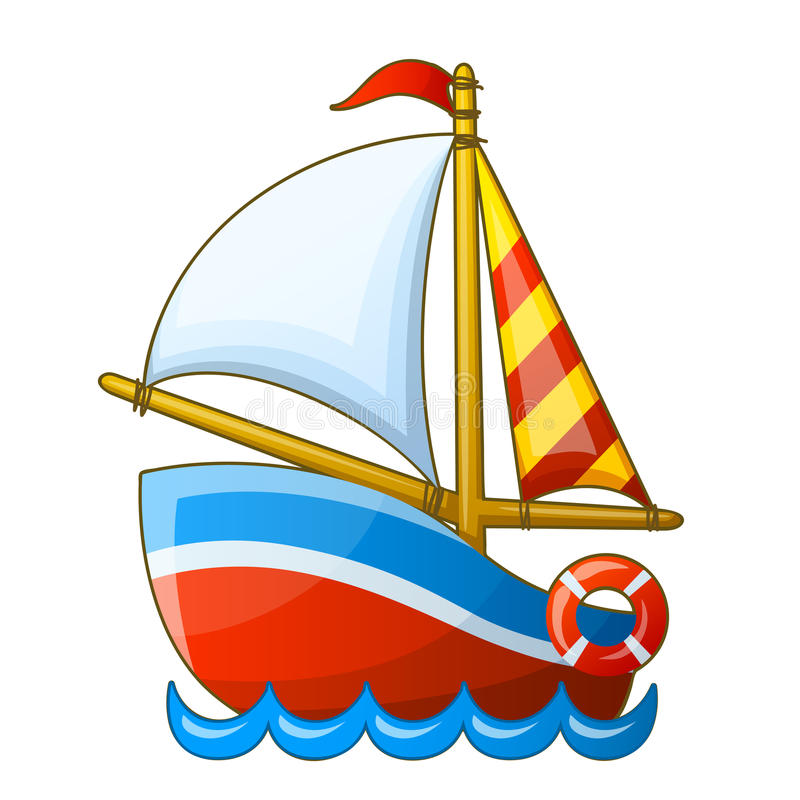                                                                                                         Воспитатели:                                                                         Корепанова Кристина Валериевна                                                                Канакина Наталья ИвановнаЦель: закрепить ранее приобретенные знания.Программные задачи;Образовательные;- продолжать развивать математические способности детей;-упражнять в ориентации по клеткам;-закрепить состав числа 10;- создать условия для непосредственно образовательной деятельности;- закрепить знаки <; >; =; Развивающие:-развивать логическое мышление, внимание;- способствовать умению отстаивать свою точку зрения;Воспитательные:- воспитывать у детей желание добиваться результата поставленной целиМатериал и оборудование: - карточки с цифрами;- лист в клетку;- простой карандаш;-таблица состава числа 10-знаки <  > =-интерактивная игра «Фиксики»Ход занятия; -Здравствуйте ребята, сегодня последний день апреля. Остался еще один месяц и вы уйдете из детского сада. А впереди вас ждет первый класс. Но перед этим целое лето вы будете отдыхать. Ребята, а куда бы вы хотели поехать с родителями отдыхать? (ответы)-Что надо сделать чтобы отправиться в путешествие?- Что такое путевка?Скажу вам по секрету в нашей группе открылось самое настоящее туристическое  агентство под названием «В гостях у сказки». Какие будут предложения? Да у нас появилась возможность купить путевку и отправиться в путешествие.(дети подходят к домику там сидит Баба Яга)Б.Я:- Здравствуйте, милые, куды путь держите? (ответы детей)В-ль: – Нам бы бабушка путевку на Канарские острова.Б.Я:- Ишь чаво захотели все путевки распроданы, осталась одна в «Страну юных математиков». Хотите берите, хотите нет.В-ль:- А сколько стоит такая путевка.Б.Я:- Да не дорого, ваши знания-моя путёвочка. Вот вам пакет с ними, а там еще и навигатор есть чтоб не заблудились. А это мои загадочки для смекалистых. Как их отгадаете пакетик с путёвочками сам и откроется. Ежели все решите, на все вопросы ответите, то и до страны юных математиков доберетесь. Все, а мой рабочий день закончился.В-ль:- Ребята прошу вас присесть, вспомните, что надо с начало сделать?(дети отгадывают загадки на логическое мышление)- Сколько у двух мышей ушей?- Сколько крыльев у одного поросенка?- На березе росло 4 яблоко, два яблоко - Катя купила 10 слив, 5 съела сколько груш у Кати осталось?-В Африку летело 2 крокодила 1 не долетел сколько крокодилов прилетело в Африку? В-ль-Посмотрите, а конверт то открылся. (В-ль достает листочки в клетку для математического диктанта)В-ль: -Что вы на нём видите? (ответы детей) -На каком виде транспорта можно путешествовать? (ответы детей)В-ль: -Ребята я поняла Б.Я говорила про навигатор. Мы сейчас пройдем по навигатору и узнаем на каком транспорте мы отправимся в наше путешествие.  (математический диктант «Корабль) На чем мы оправимся в путешествие? (ответы детей) В-ль- И так наше путешествие будет на настоящем корабле, прошу приобрести билеты. Твой номер каюты (имя ребенка) находится между каютами номер 4 и 6, а твой номер каюты между номерами 7 и   9 (и т.д).       Ребята, а у меня остались еще билеты, ой, это не билеты, а что это? (В-ль- показывает знаки < > =) Если у вас  есть только одна цифра, можно ли применить эти знаки?( ответы детей)В-ль:  - Конечно нужна еще одна цифра, чтобы их можно было сравнивать. У меня в коробочке лежат цифры возьмите по одной и поставьте между ними соответствующий знак. (дети выполняют задание)-(имя ребенка) прочти, что у тебя получилось (дети по очереди читают математическое неравенство) - Ребята, поменяйте местами наши цифры, верный ли знак сейчас стоит между ними?- Как надо изменить знак?(дети выполняют действие)В-ль: - Ребята наш корабль не простой, это настоящий лайнер для экскурсий, в нем есть: ресторан, кафе, бассейн и даже настоящий кинозал. Но сейчас я приглашаю вас пройти в ресторан. За каждым столиком должно сидеть по 10 человек, распределите пассажиров по столам. (детям раздаются карточки, с заданием -состав числа 10)           Голос: - «Внимание, внимание! Уважаемые пассажиры, просим вас посетить наш кинозал для просмотра ваших любимых мультфильмов»В-ль: - Ребята, какие будут предложения! -  До начала сеанса у нас осталось еще 5 минут я предлагаю выйти на палубу и поиграть (физ. минутка)             - Сколько раз в ладоши хлопну.                Столько раз ногою топну.         Ты на месте покрутись.         Стой! Направо повернись.                 На пути не стой народ                 Пять шагов шагай вперед.         Удивите всех ребят          Три шага делай назад.               Развивай свои конечности               Прыгай друг до бесконечности.       Отдыхать нам всем пора       Прокричу я стоп игра!В-ль: - Прошу пройти в наш кинозал (на экране «Фиксики» математические задания интерактивное игра)На экране появляется картинка «Страна юных математиков»В-ль: - Ребят, вот и завершилось наше путешествие. Вы все такие молодцы. Настоящие юные математики. Что было в путешествии для вас было самым сложным?  Что самым интересным? Ребята, но самое интересное в Стране юных математиков ждет вас впереди.